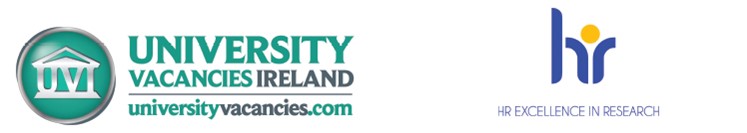 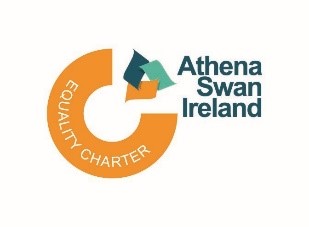 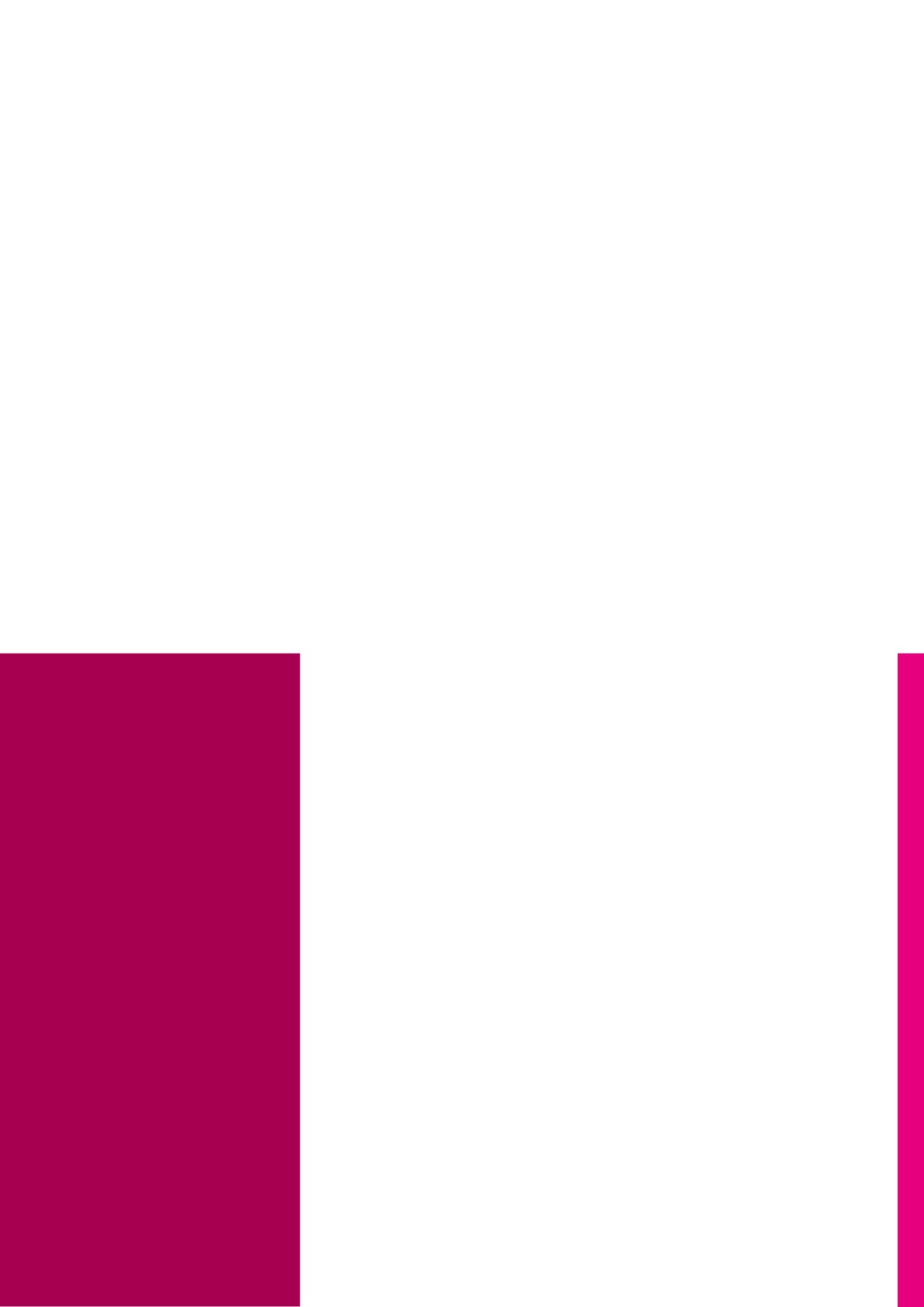 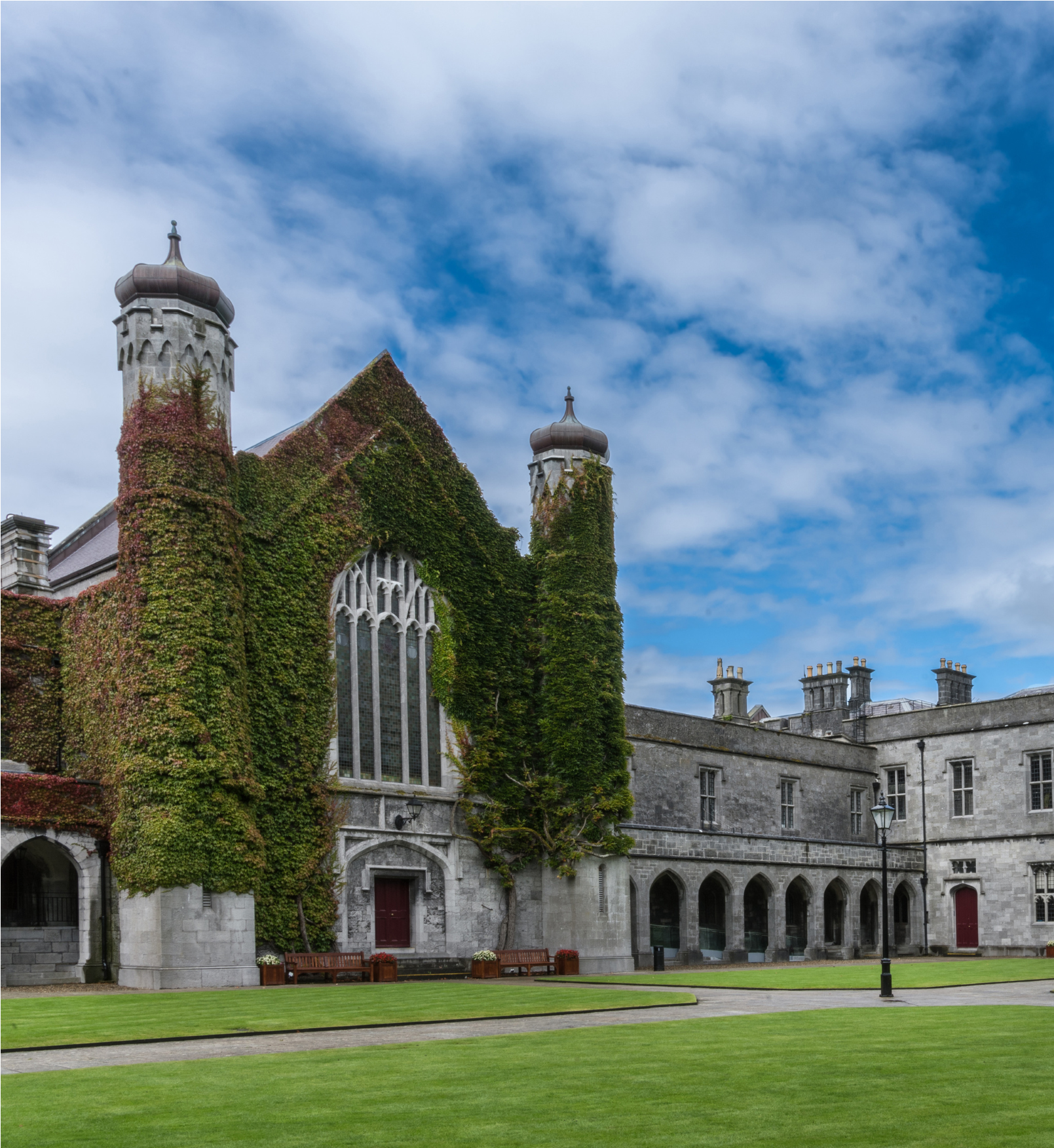 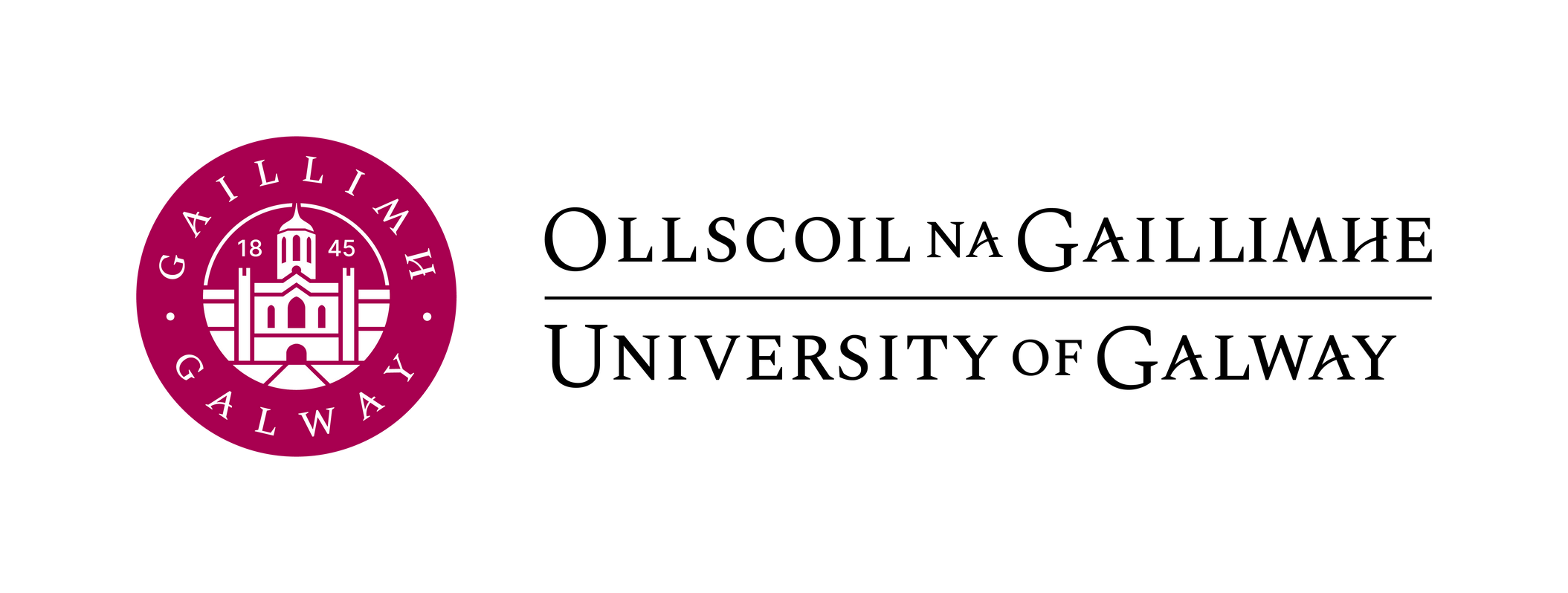 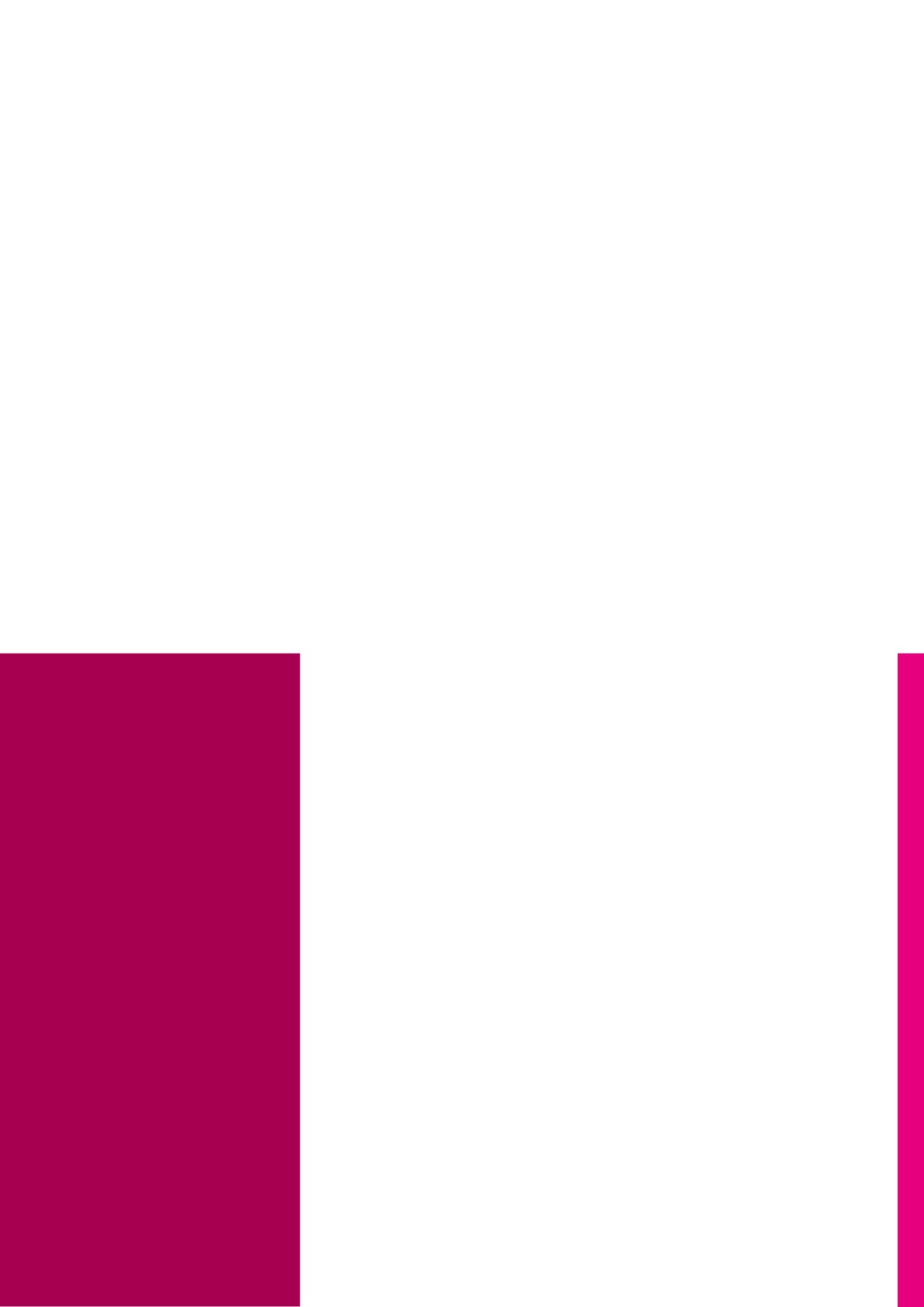 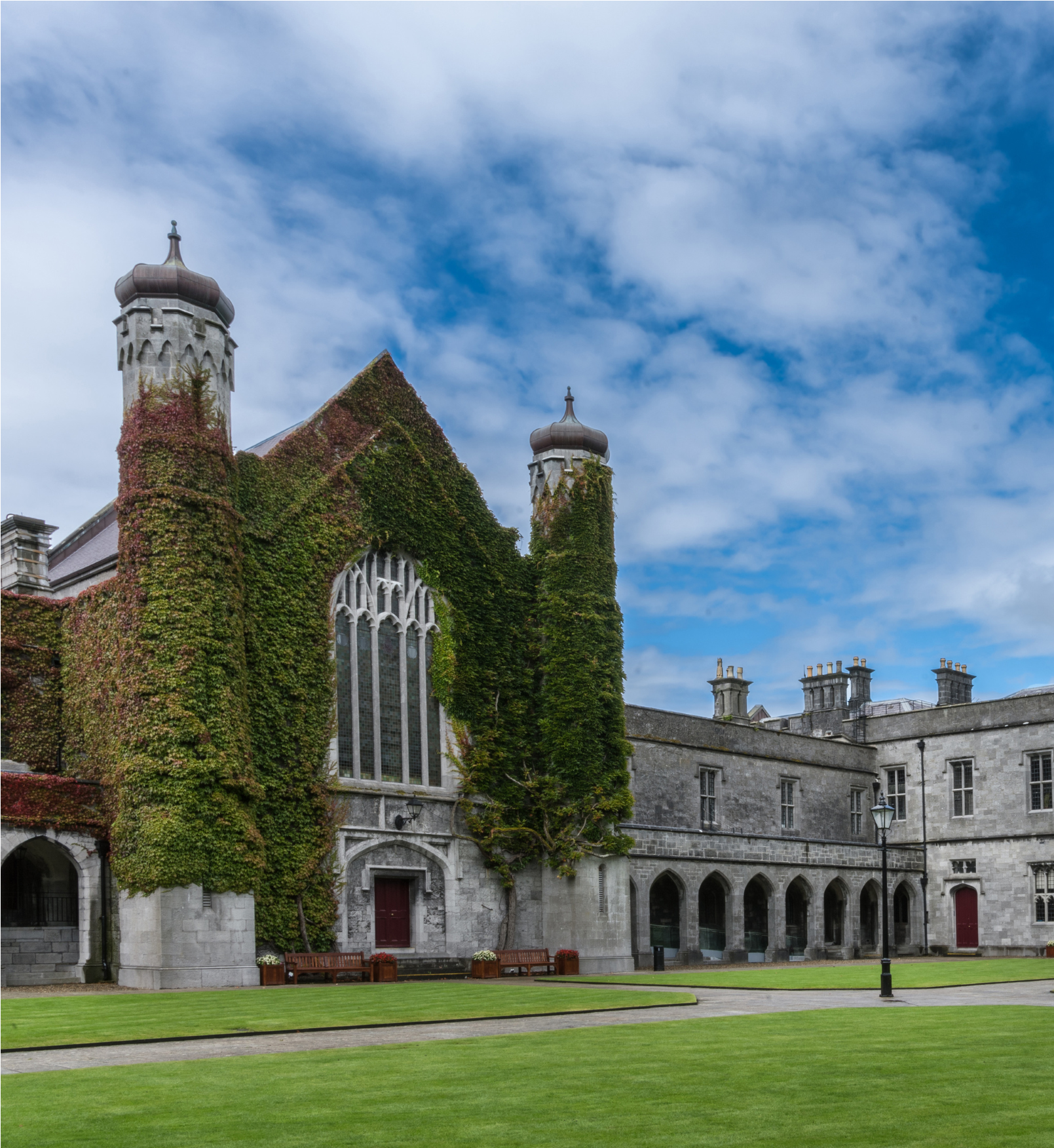 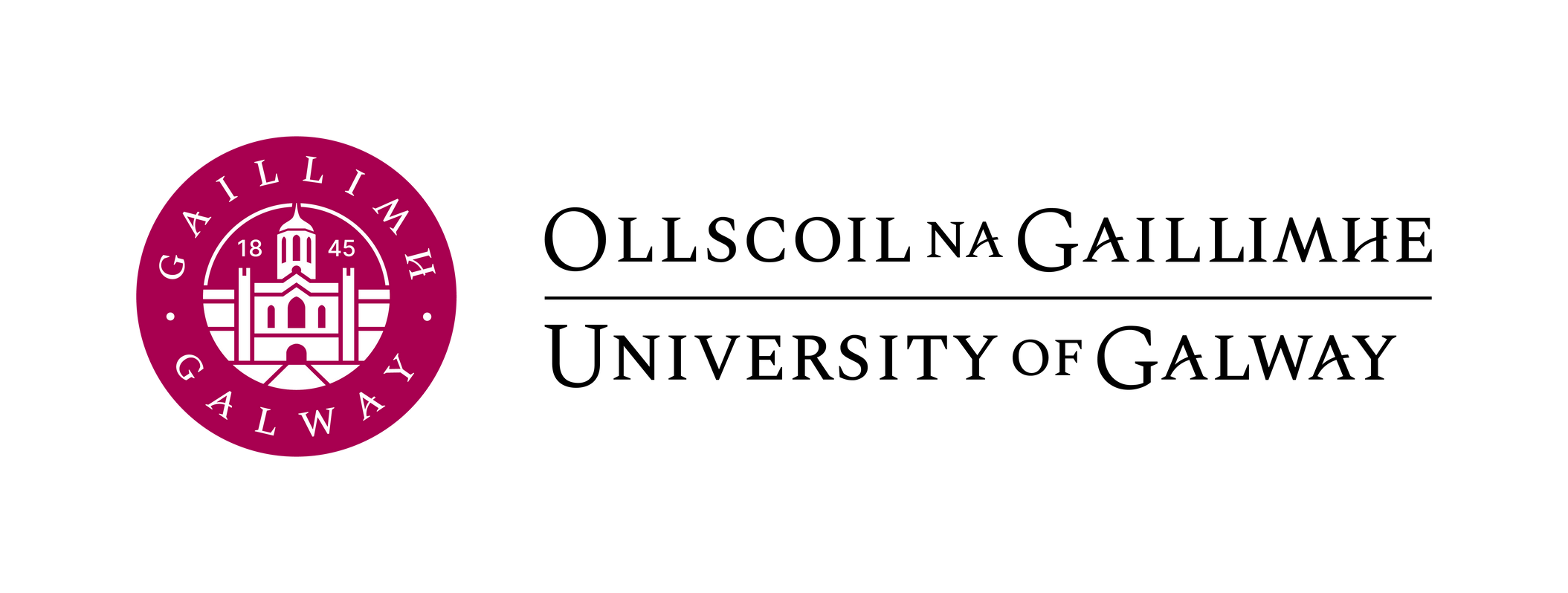 TABLE OF CONTENTSPage NumberJob Advertisement								4Job Description									5Eligibility Requirements								6Competency Framework for Lecturer roles at University of Galway		7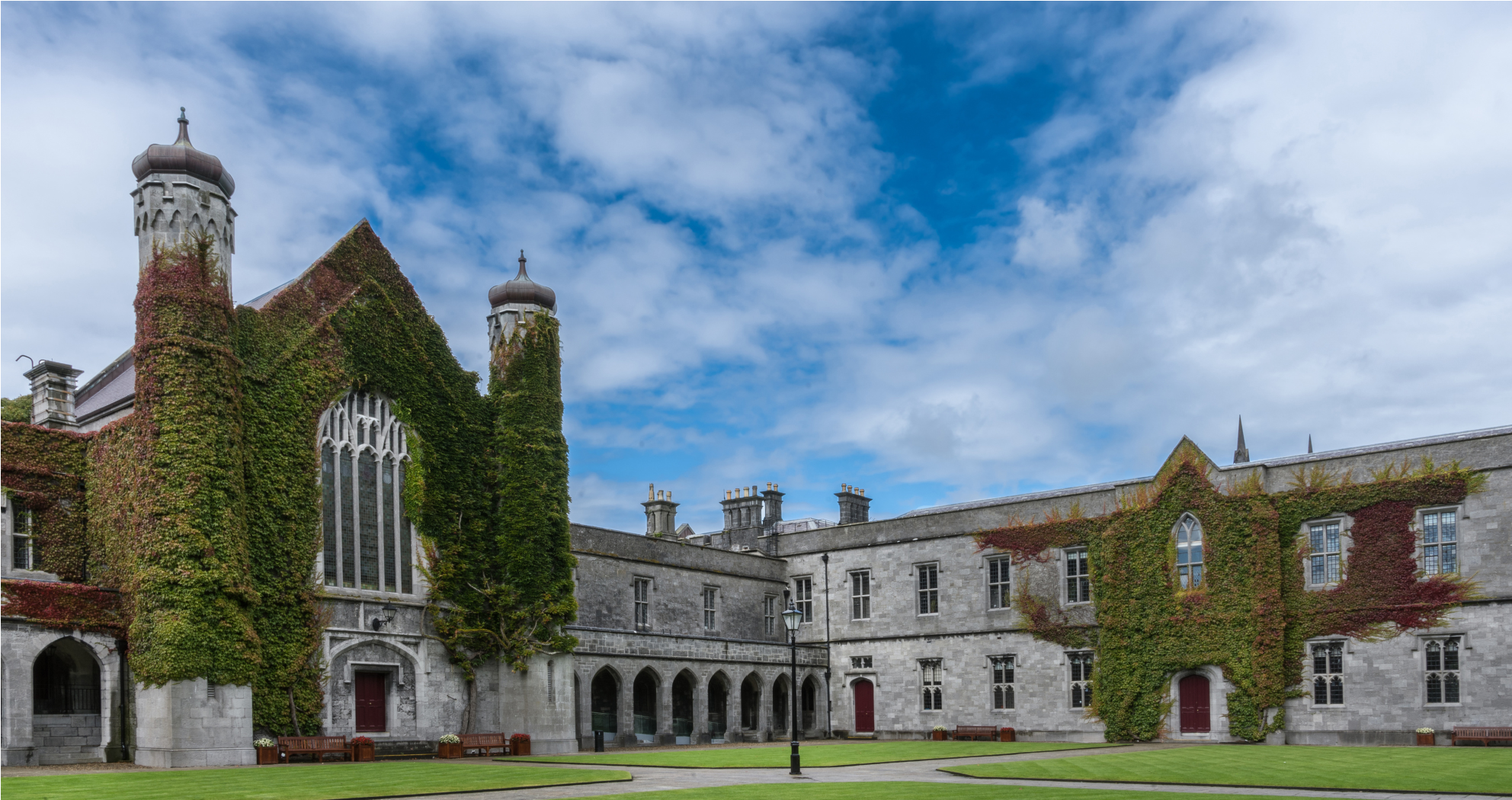 Lecturer Contract Type A/B [delete as appropriate]Title of Post [Please complete table below]JOB ADVERTISEMENTInsert details of the post here, keep text to a minimum for the advertisement.Applications are invited for an appointment as [insert post title] at University of Galway.  For informal enquiries, please contact [insert contact name, title and name of School], Email [insert University of Galway email address] and +353 (0)91 49xxxxAdditional information on the School/Discipline/College [delete as appropriate] is available at: [insert web link]Salary: €xxxxx to €xxxxx p.a (applicable to new entrants effective from January, 2011)This appointment will be made on the Lecturer scale in line with current Government pay policy and in accordance with the terms and conditions of the University’s Remuneration policy. QA321-Updated-PP-Remuneration.pdf (universityofgalway.ie)Closing date for receipt of applications is 17:00 (Irish Time) on xxxxxxxxxx.  It will not be possible to consider applications received after the closing date.Garda vetting may apply. Appointments will be conditional on work authorisation validation. Further details are available at www.dbei.ieFor more information and Application Form please see website: Jobs - University of Galway Applications should be submitted online.Please see further information on how to apply here: E-Recruit - University of Galway and Guidelines for On-line Applications (universityofgalway.ie)Please note that appointment to posts advertised will be dependent upon University approval, together with the terms of the Employment Control Framework for the higher education sector.University of Galway is an equal opportunities employer.JOB DESCRIPTIONPrincipal Duties and ResponsibilitiesThe post-holder duties will include, but not be limited to, the following:[Insert job description e.g. of details that will be displayed are as follows:]TeachingTo give instruction and supervision, as directed by the Head of School, to students of the University in courses and programmes organised by the School or to which the School contributes to another School or College.  Such duties to include curriculum and course design, preparation and delivery of lectures, tutorials, project supervision and general examination and other assessment responsibilities.  The post-holder is also required to be available to students for academic counselling and advice.  In some disciplines, academic activities may also include laboratory, workshop or clinical instruction, supervision of fieldwork, site visits and other off-campus activities.  ResearchTo engage in research and other creative and innovative activity as appropriate to the discipline.  The post-holder is required to disseminate their research in academic publications, other outlets as appropriate and to participate in postgraduate supervision.  The post-holder is encouraged to engage in initiatives to seek research funding, as appropriate.  The post-holder is also encouraged to promote and engage in the development of collaborative research. Contribution and Scholarly ActivityTo participate in academic administration at School, College and University levels as part of their contribution to the University. To engage with the wider community regionally, nationally and internationally from a civic, economic, social and cultural perspective as a contribution to the life of the University.  In representing the University externally, the post-holder is expected to maintain the highest professional standards, thereby enhancing the reputation of the University. The post-holder is expected to engage in scholarly activity such as, but not limited to, refereeing of journals, membership of discipline related advisory bodies and peer review panels and work associated with external examinership.The post-holder shall carry out these duties under the direction of the Head of the School or of an authorised senior member of the staff of the School.The post-holder shall be a member of College/Colleges in accordance with University Statutes.The hours of work are those prescribed under the Public Service Agreement in respect of Academic Staff.ELIGIBILITY REQUIREMENTS[Insert Eligibility requirements here, subdivide into Essential and Desirable]Lecturer Contract Type AMust have a PhD ORA professional qualification in the area of proposed appointment, or evidence of significant contribution to the particular area; plusthird-level teaching experience or a teaching qualification; plusA minimum of 5 years’ relevant professional experience (the third-level teaching experience will be counted towards the  total 5 years “relevant professional experience”).Some roles in the Creative areas may not be filled using the above criteria so equivalence for those areas will need to be considered.  Some roles in the area of applied clinical specialism in healthcare may not be filled using the above criteria, so equivalence for these areas will need to be considered (as approved by the College Executive)Lecturer - Contract Type BMust have a PhD.Any deviation from the above will require prior approval from the Deputy President and Registrar before being progressed for recruitment. Essential Requirements:Text and bullet point format.Desirable Requirements:Text and bullet point format.The appointment will be made to the School of [insert name of School], but will be associated with the discipline of [insert name of Discipline].Appendix 1: Competency Framework for Lecturer (Contract Type A) Roles at University of GalwayCompetencies for Lecturer (Contract Type A) Role in University of GalwayACADEMIC EXCELLENCE Competency 1: Excellence in Teaching  The Lecturer (Contract Type A) develops and delivers quality modules and courses which engage and inspire students at all levels towards deriving optimal benefit from their programmes of study. He/she is  confident in using a range of teaching techniques, maintains currency with  pedagogical developments and innovations in teaching in their discipline and is focused on continually developing her/his own teaching skills.  Provides a high standard of teaching to students across a range of programmes in their disciplineProvides mentoring and supervision to undergraduate and post graduate students / projects / programmes as requiredLeads on/contributes to the development and review of the curriculum and programmes delivered and encourages other staff to contributeWorks to keep programmes ‘fresh’ and maintains currency of programmes informed by research Confident teaching student groups of various sizes and at different levelsCompetent and consistent in setting and organising/co-coordinating the marking of examinations Demonstrates, through their teaching, strong enthusiasm for their subject area and a high level of up to date knowledge and expertise in their area Competent in a range of teaching methods and strategies and is willing to continually evaluate and  develop their teaching methods and skills, looking for better ways of teaching Open to using technological innovation as part of their teaching and keeps up-to-date with developments in this areaOrganises and structures their teaching logically to help maximise learning and ensure a good student experienceDemonstrates a commitment to students and gives the time and effort to engage with, and be accessible to studentsHas the ability to give constructive and timely feedback and advice to students Balances a concern for students with a focus on being consistent and equitable in their treatment Benchmarks against those relevant programmes in other universities and aims to ensure that programmes are of a high standardWorks with students to promote ideas of academic integrity, including the avoidance of plagiarismEmbraces new modes of teaching and learningCompetency 2: Excellence in Associated Research The Lecturer (Contract Type A) keeps up to date with research developments in her/his field and incorporates same into teaching as appropriate.Keeps up to date and maintains currency with associated research that furthers the School / Discipline Contributes to and supports the research priorities and activities at School / Discipline levelBuilds up collaborative links and networks with external organisations and keeps up to date with research and what is happening in the relevant international research areaAttends relevant conferences, and works with industry and other relevant external bodies to keep knowledge relevantProvides supervision and guidance in relation to the research of students, motivating and encouraging them to help them overcome problemsEngages/seeks opportunities in the scholarship of teaching and learningLEADERSHIP EXCELLENCE Competency 3: Personal Effectiveness The Lecturer (Contract Type A) is committed to her/his  discipline and  to making a high quality contribution through employing excellent planning, organising, communication and decision making skills to achieve their goals. He/She will exercise flexibility in order to meet the multiple and changing requirements of the Lecturer (Contract Type A) role.Demonstrates excellent planning, organisation and prioritisation skills, to effectively meet deadlines and to deliver to high standards across the areas of teaching, associated research and administrationHas good time management skills to manage workloadHas a reflective approach to their own work and can consistently review it in order to ensure it is of a high standardFlexible and adaptable in managing competing demands while protecting core valuesShows a strong commitment to keeping up to date and maintaining professional competence Is resilient and maintains a positive outlook in  challenging and pressurized circumstances Takes a balanced  approach to the demands of the role and is flexible with what the role encompasses Understands the importance of programme innovation, related budget management and raising programme fundsCompetency 4:  Leading Others The Lecturer (Contract Type A) must work well with others, providing leadership and direction to students and colleagues in relation to projects or areas of work that they are leading on. In such instances they effectively encourage, support and manage the contributions of others to deliver project/programme of work to a high level. Works constructively within a collective collegiate structure Consistently works with others to ensure high standards in all aspects of the roleIs able to get the most of out of  people and to secure their support and cooperation in relation to work they are leading/managing Gives clear instructions in relation to the contribution expected from othersHas the ability to manage and encourage others to deliver what is requiredActively supports the career development of students and newer colleaguesOrganises and delegates work in a way which is consistent and fair and makes best use of resourcesUnderstands the importance of, and can use a range of strategies to, motivate students and colleaguesTakes the initiative to put good ideas into practiceORGANISATIONAL EXCELLENCE Competency 5: Collegiate and Community Involvement The Lecturer (Contract Type A) values and engages in a collegiate approach to working with others, within their own discipline, School, College and University and also within the wider external community. He/She actively seeks to build effective networks and is willing to contribute their time and expertise to University projects.  Actively builds strong internal and external networks and collaborative links Takes time to build up positive working relationships with others and treats everyone fairly and with respect Assumes administrative/organisational roles and tasks to help ensure the smooth running of the School/DisciplineActs as chair on committees or acting as representative at school/college/university level and works  to develop the skills needed to perform these roles effectively Makes an effort to understand and take account of different people’s views and perspectives Encourages students to get involved in relevant external groups also, where appropriateSupports colleagues internally and cooperates with other universities in initiating collaborative programmesPossess the skills required to achieve a balance between internal requirements and external requirements Participate in relevant professional organisations/networks as appropriateCompetency 6: Strategy and Vision     The Lecturer (Contract Type A) should contribute to the strategic development of the discipline through an awareness of the wider educational environment, maintaining currency with developments in the discipline and how the School/Discipline can develop in the long term to optimise its contribution to the University’s programmes. He/She must have the ability to develop proposals for the development of new modules and courses and engage in interdisciplinary initiatives towards the development of the School/Discipline.Has a clear overall vision for what the School/Discipline is trying to achieve and how their work fits in with the overall directionUnderstands how the discipline is developing and brings this to bear on their workUndertakes relevant benchmarking against other organisations and avails of opportunities to increase understanding of best practice Identifies opportunities for new modules and programmes by assessing what will be viable and of interest in the long termCreates, and takes advantage of, opportunities to market programmes to attract high quality students Able to negotiate whilst recognising the realities and the resource restrictions and is willing to change and adapt to meet future needsAppendix 2: Competency Framework for Lecturer (Contract Type B) Roles at University of GalwayCompetencies for Lecturer (Contract Type B) in University of GalwayACADEMIC EXCELLENCE Competency 1: Excellence in Research The Lecturer (Contract Type B) furthers their discipline and contributes to the body of knowledge in their area through planning, carrying out and publishing/ disseminating their own high quality research, building and leading research groups and providing supervision and support for postgraduate students to enable them to produce quality research.  They keep up to date with relevant developments in their field and network and collaborate with others, both internally and externally, to optimise the value and relevance of the research being produced and to maximise the School’s/Discipline’s ability to attract research funding. Conducts high quality research that furthers the School / Discipline Publishes research frequently in high quality, peer-reviewed journals and presents research at high profile conferencesBuilds up collaborative links and networks with other organisations and keeps up to date with research in own area and what is happening in the international research community Goes to relevant conferences, and works with industry and other relevant external bodies to keep research relevantWrites strong research and grant proposals which sells the value and potential benefits of a piece of research  Effectively plans research and can estimate the time and resources required to complete it, and delivers on scheduleProvides quality supervision and guidance in relation to the research of undergraduate and postgraduate students, motivating and encouraging them to help them overcome problemsCompetency 2: Excellence in Teaching  The Lecturer (Contract Type B) develops and delivers quality teaching programmes which engage and inspire students at all levels and maximises their learning. They are confident in using a range of teaching techniques, are open to innovations in teaching and are focused on continually developing their own teaching skills.  Provides a high standard of teaching to students across a range of programmes in their disciplineProvides mentoring and supervision to PhD students / projects / programmes as requiredLeads on/contributes to the development and review of the curriculum and programmes delivered and encourages other staff to contributeConfident teaching student groups of various sizes and at different levelsCompetent and consistent in setting and organising/co-ordinating the marking of examinations Demonstrates, through their teaching, strong enthusiasm for their subject area and a high level of up to date knowledge and expertise in their area Competent in a range of teaching methods and strategies and is willing to continually evaluate and  develop their teaching methods and skills, looking for better ways of teaching Open to using technological innovation as part of their teaching and keeps up-to-date with developments in this areaOrganises and structures their teaching logically to help maximise learning and ensure a good student experienceKeep students engaged by incorporating research and current topics into teaching and informing their teaching by what is going on in the wider environment  and including external inputDemonstrates a commitment to students and gives the time and effort to engage with, and be accessible to studentsHas the ability to give constructive and timely feedback and advice to students Balances a concern for students with a focus on being consistent and equitable in their treatment Benchmarks teaching  programmes against those in other universities and aims to ensure they are of a high standardWorks with students to prevent plagiarism, and puts systems in place to detect and manage plagiarismLEADERSHIP EXCELLENCE Competency 3: Personal Effectiveness The Lecturer (Contract Type B) is enthusiastic about their discipline and is committed to making their best personal contribution through employing excellent planning and organising, communication and decision making skills to achieve their goals and through working hard and being flexible in order to meet the multiple and changing demands of the Lecturer (Contract Type B) role. Demonstrates excellent planning, organisation and prioritisation skills, to effectively meet deadlines and to deliver to high standards across the areas of teaching, research and administrationHas good time management skills to manage a heavy workloadDemonstrates clear commitment and is willing to work hard for the success of their areaHas a reflective approach to their own work and can consistently review it in order to ensure it is of the highest possible standardActive in reviewing systems and processes to maximise the time available for research and teachingFlexible and adaptable in managing competing demands while protecting core valuesShows a strong commitment to keeping up to date and maintaining professional competence Is resilient and maintains a positive outlook in a challenging and pressurised environment Takes a balanced  approach to the demands of the role and is flexible with what the role encompasses Understands the importance of budget management and raising programme funds, and can assimilate financial information and report back on financial matters Competency 4:  Leading Others The Lecturer (Contract Type B) must demonstrate a capacity to develop skills and competence to work well with others, providing leadership and direction to students, colleagues and support staff in relation to projects or areas of work that they are leading on. They effectively encourage, support and manage the contributions of others to deliver results for the discipline and to ensure that high standards are met. Works constructively within a collective collegiate structure Consistently works with others to ensure high standards in all aspects of the roleIs able to get the most of out of  people and to secure their support and cooperation in relation to work they are leading/managing Gives clear instructions in relation to the contribution expected from othersHas the ability to manage and encourage others to deliver what is requiredActively supports the career development of  postgraduate students and newer colleaguesOrganises and delegates work in a way which is consistent and fair and makes best use of resourcesUnderstands the importance of, and can use a range of strategies to, motivate students and support staff and colleaguesTakes the initiative to put good ideas into practiceORGANISATIONAL EXCELLENCE Competency 5: Collegiate and Community Contribution 	The Lecturer (Contract Type B) values and engages in a collegiate approach to working with others, within their own discipline, school and university and also within the wider external community. S/he actively seeks to build effective networks and is willing to contribute their time and expertise to a range of broader university wide or community projects.  Actively builds strong internal and external networks and collaborative links Participates in cross discipline working groups in addition to taking on roles in external institutions/agencies (with the necessary University approval in place) Takes time to build up positive working relationships with others and treats everyone fairly and with respect Assumes administrative/organisational roles and tasks to help ensure the smooth running of the School/DisciplineActs as chair on committees or acting or as representative at school/college/university level and works  to develop the skills needed to perform these roles effectively Makes an effort to understand and take account of different people’s views and perspectives Contributes outside the university to different committees, the local community, and voluntary organisations Encourages students to get involved in relevant external groups also, where appropriateSupports colleagues internally and with other universities in initiating collaborative enterprises/programmesPossess the negotiation skills required to achieve a balance between the university’s academic requirements with potentially competing requirements of external bodiesCompetency 6: Strategy and Vision     The Lecturer (Contract Type B) should demonstrate a capacity to develop skills and competence to contribute to the strategic development of the discipline by developing a strong awareness of the wider environment, how the discipline is developing and how the School/Discipline can develop in the long term to optimise its contribution. He /She must have the ability to make a strong case for the development of new programmes or engaging in joint programmes or collaborations that they feel will add long term value to the School/Discipline.Has a clear overall vision for what the School/Discipline is trying to achieve and how their work fits in with the overall directionUnderstands how the discipline is developing and brings this to bear on their workUses initiative to benchmark against other organisations and takes other opportunities to increase understanding of best practice across the system Knows what research is being done within their area and what type of research will attract funding from which sourcesIdentifies opportunities for new modules and programmes by assessing what will be viable and of interest in the long termUses judgement to build and sell a persuasive case for resources/new programmes on behalf of their area/college Creates, and takes advantage of, opportunities to market programmes to attract high quality postgraduate students Able to negotiate for an area while recognising the realities and the resource restrictions and is willing to change and adapt to meet future needsCollegeSchoolPost Title & Subject AreaPost Duration LevelReports toAcademic ExcellenceLeadership ExcellenceOrganisational  ExcellenceCOREExcellence in TeachingThe Lecturer (Contract Type A) develops and delivers quality modules and courses  which engage and inspire students at all levels towards deriving optimal benefit from their programmes of study. He/she is  confident in using a range of teaching techniques, maintains currency with  pedagogical developments and innovations in teaching in their discipline and is focused on continually developing her/his own teaching skills.  COREPersonal EffectivenessThe Lecturer (Contract Type A) is committed to her/his  discipline and  to making a high quality contribution through employing excellent planning, organising, communication and decision making skills to achieve their goals and  in exercising flexibility in order to meet the multiple and changing requirements of the Lecturer (Contract Type A) role.CAPACITY TO DEVELOPStrategy & VisionThe Lecturer (Contract Type A) should contribute to the strategic development of the discipline through an awareness of the wider educational environment,    maintaining currency with developments in the discipline and how the School/Discipline can develop in the long term to optimise its contribution to the University’s programmes. He/She must have the ability to develop proposals for the development of new modules and courses and engage in interdisciplinary initiatives towards the development of the School/Discipline.COREExcellence in Associated ResearchThe Lecturer (Contract Type A) keeps up to date with research developments in her/his field and incorporates same into teaching as appropriate. He/she engages in the scholarship of teaching.CAPACITY TO DEVELOPLeading OthersThe Lecturer (Contract Type A) must work well with others, providing leadership and direction to students and colleagues in relation to projects or areas of work that they are leading on. In such instances they effectively encourage, support and manage the contributions of others to deliver a project/programme of work to a high level. DEVELOPINGCollegiate & Community ContributionThe Lecturer (Contract Type A) values and engages in a collegiate approach to working with others, within their own discipline, School, College and University and also within the wider external community. He/She actively seeks to build effective networks and is willing to contribute their time and expertise to University projects.  Academic ExcellenceLeadership ExcellenceOrganisational  ExcellenceCOREExcellence in ResearchThe Lecturer (Contract Type B) furthers their discipline and contributes to the body of knowledge in their area through planning, carrying out and publishing/ disseminating their own high quality research, building and leading research groups and providing supervision and support for postgraduate students to enable them to produce quality research.  They keep up to date with relevant developments in their field and network and collaborate with others, both internally and externally, to optimise the value and relevance of the research being produced and to maximise the School’s/Discipline’s ability to attract research funding. COREPersonal EffectivenessThe Lecturer (Contract Type B)is enthusiastic about their discipline and is committed to making their best personal contribution through employing excellent planning and organising, communication and decision making skills to achieve their goals and through working hard and being flexible in order to meet the multiple and changing demands of the Lecturer (Contract Type B) role. CAPACITY TO DEVELOPStrategy & VisionThe Lecturer (Contract Type B)should contribute to the strategic development of the discipline by developing a strong awareness of the wider environment, how the discipline is developing and how the School/Discipline can develop in the long term to optimise its contribution. He /She must have the ability to make a strong case for the development of new programmes or engaging in joint programmes or collaborations that they feel will add long term value to the School/Discipline.COREExcellence in TeachingThe Lecturer (Contract Type B) develops and delivers quality teaching programmes which engage and inspire students at all levels and maximises their learning. They are confident in using a range of teaching techniques, are open to innovations in teaching and are focused on continually developing their own teaching skills.  CAPACITY TO DEVELOPLeading OthersThe Lecturer (Contract Type B) must work well with others, providing leadership and direction to students, colleagues and support staff in relation to projects or areas of work that they are leading on. They effectively encourage, support and manage the contributions of others to deliver results for the discipline and to ensure that high standards are met.DEVELOPINGCollegiate & Community ContributionThe Lecturer (Contract Type B) values and engages in a collegiate approach to working with others, within their own discipline, school and university and also within the wider external community. S/he actively seeks to build effective networks and is willing to contribute their time and expertise to a range of broader university wide or community projects.  